[Universität eintragen] [Studiengang eintragen][Name des Kurses/Seminars]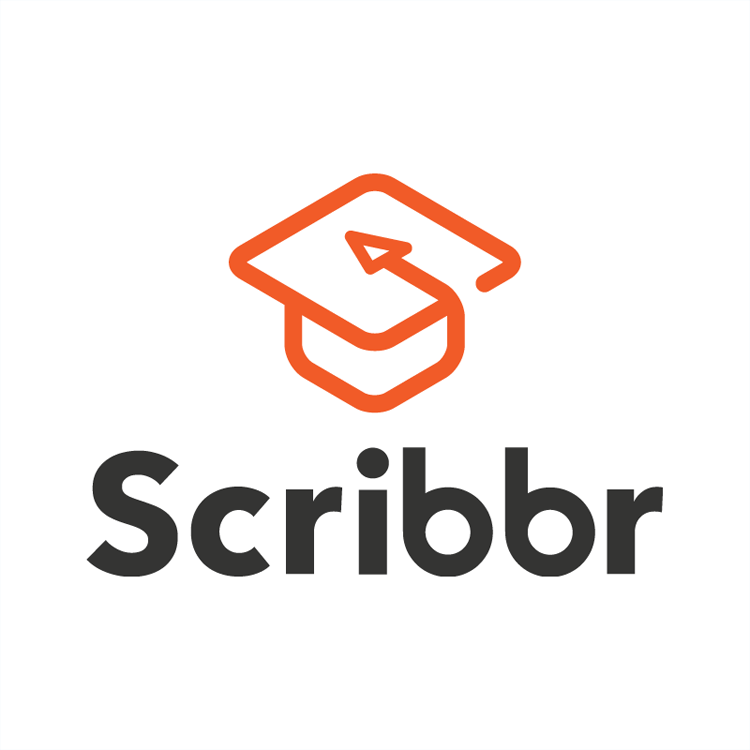 Hausarbeit zum Thema:[Titel] [Ggf. Untertitel]Vorgelegt von:[Name][Anschrift][Kontaktdaten]Matrikelnummer: [1234567]Fachsemester: [X]Abgabedatum: [TT.MM.JJ]Prüfer/Prüferin: [Prof. Müller]